Załącznik nr 2do zapytania cenowego nr OR.272.1.14.2018.AC                                                                                                                                                                                                                               Elbląg, dnia ……………………….……………………………………….(nazwa i adres firmy Wykonawcy)Tel. ………………………………….Fax. …………………………………e-mail: …………....@...................Formularz ofertowy							Zarząd Powiatu w Elblągu							ul. Saperów 14A							82-300 Elbląg	W związku z prowadzonym postępowaniem o udzielenie zamówienia publicznego o wartości nieprzekraczającej równowartości 30.000 euro oferujemy wykonanie zamówienia obejmującego: budowę dwóch Otwartych Stref Aktywności (wariant podstawowy) w następujących lokalizacjach:Pasłęk, ul. Zwycięstwa 28, dz. nr ew. 271/5Kamionek Wielki 82, gm. Tolkmicko, dz. nr ew. 126 (fragment)za:cenę brutto ……………………..……. zł (słownie złotych: ……….......................................................),ceny jednostkowe na poszczególne elementy, zawarte w przedmiarach robót, stanowiących szczegółowy opis przedmiotu zamówienia.Łączny okres gwarancji w pełnych miesiącach (minimum 36 miesięcy) wynosi ……Oświadczamy, że zapoznaliśmy się z warunkami realizacji zamówienia i nie wnosimy do nich zastrzeżeń.W przypadku wyboru naszej oferty wyrażamy zgodę na realizację przedmiotu zamówienia 
na warunkach określonych we wzorze umowy stanowiącym załącznik nr 3 do zapytania cenowego 
Nr OR.272.1.14.2018.AC oraz zobowiązujemy się do podpisania umowy w trybie bezzwłocznym 
w miejscu i czasie wyznaczonym przez Zamawiającego.Wynagrodzenie wskazane w niniejszym formularzu obejmuje wszelkie ryzyko i odpowiedzialność Wykonawcy za prawidłowe oszacowanie wszystkich kosztów związanych z wykonaniem przedmiotu zamówienia.Załączniki do oferty:…………………………………….…………………………………….……………………………………............................................................................................. (podpis i pieczęć osoby upoważnionej)……………………………………………………….(pieczęć firmy Wykonawcy)……………………………………………………….(miejscowość i data)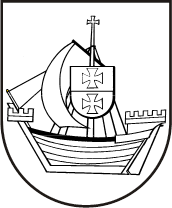 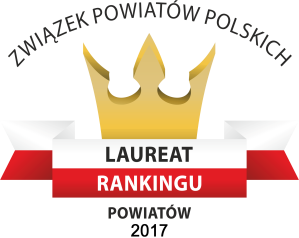 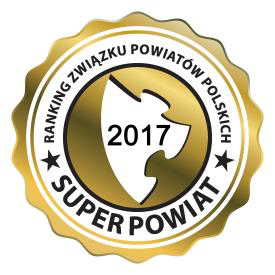 